О внесении изменения в приказ Министерства транспорта и дорожного хозяйства Чувашской Республики
от 15 ноября 2012 г. № 02-03/54П р и к а з ы в а ю:1. В пункте 2.5 раздела II Служебного распорядка Министерства транспорта и дорожного хозяйства Чувашской Республики, утвержденного приказом Министерства транспорта и дорожного хозяйства Чувашской Республики от 15 ноября 2012 г. № 02-03/54 (зарегистрирован в Министерстве юстиции Чувашской Республики 28 декабря 2012 г., регистрационный № 1404), с изменениями, внесенными приказами Министерства транспорта и дорожного хозяйства Чувашской Республики от 7 мая 2015 г. № 02-03/74 (зарегистрирован в Министерстве юстиции Чувашской Республики 26 мая 2015 г., регистрационный
№ 2465), от 29 апреля 2016 г. № 02-03/79 (зарегистрирован в Министерстве юстиции Чувашской Республики 26 мая 2016 г., регистрационный № 3033), 
от 23 августа 2016 г. № 02-03/149 (зарегистрирован в Министерстве юстиции и имущественных отношений Чувашской Республики 14 октября 2016 г., регистрационный № 3301), от 25 апреля 2017 г. № 02-03/93 (зарегистрирован в Министерстве юстиции и имущественных отношений Чувашской Республики
19 мая 2017 г., регистрационный № 3734), от 19 октября 2017 г. № 02-03/207 (зарегистрирован в Министерстве юстиции и имущественных отношений Чувашской Республики 10 ноября 2017 г., регистрационный № 4098), 
от 27 сентября 2019 г. № 02-03/206 (зарегистрирован в Министерстве юстиции и имущественных отношений Чувашской Республики 22 октября 2019 г., регистрационный № 5452), от 27 января 2021 г. № 02-03/8 (зарегистрирован в Государственной службе Чувашской Республики по делам юстиции 8 февраля
2021 г., регистрационный № 6745), от 14 мая 2021 г. № 02-03/71 (зарегистрирован в Государственной службе Чувашской Республики по делам юстиции 27 мая 2021 г., регистрационный № 6949), от 22 июля 2021 г. № 02-03/103 (зарегистрирован в Государственной службе Чувашской Республики по делам юстиции 4 августа
2021 г., регистрационный № 7081), слова «Пенсионного фонда Российской Федерации» заменить словами «Фонда пенсионного и социального страхования Российской Федерации».2. Настоящий приказ вступает в силу через десять дней после дня его офици-ального опубликования.Министр                                                                                                          В.М. Осипов 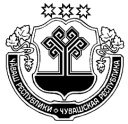 ЧĂВАШ РЕСПУБЛИКИН ТРАНСПОРТ  ТАТА  ÇУЛ-ЙĔР ХУÇАЛĂХ МИНИСТЕРСТВИЧĂВАШ РЕСПУБЛИКИН ТРАНСПОРТ  ТАТА  ÇУЛ-ЙĔР ХУÇАЛĂХ МИНИСТЕРСТВИМИНИСТЕРСТВО ТРАНСПОРТА И ДОРОЖНОГО ХОЗЯЙСТВА ЧУВАШСКОЙ РЕСПУБЛИКИМИНИСТЕРСТВО ТРАНСПОРТА И ДОРОЖНОГО ХОЗЯЙСТВА ЧУВАШСКОЙ РЕСПУБЛИКИПРИКАЗ____________                ________№Шупашкар хули ПРИКАЗ____________                ________№Шупашкар хули ПРИКАЗ______________        № ____________г. ЧебоксарыПРИКАЗ______________        № ____________г. Чебоксары